Российская ФедерацияРостовская областьАдминистрация Семикаракорского городского поселенияПОСТАНОВЛЕНИЕ27.02.2023                                    г. Семикаракорск                                      № 145Об утверждении  отчета о реализации муниципальной программы  «Муниципальное имущество» за 2022 год        В соответствии с бюджетным законодательством Российской Федерации, в целях реализации решения Собрания депутатов Семикаракорского городского поселения от 24.11.2017 № 75 «О бюджетном процессе в Семикаракорском городском поселении», постановлением Администрации Семикаракорского городского поселения от 05.02.2021 № 57 «Об утверждении Методических рекомендаций по разработке и реализации муниципальных программ Семикаракорского городского поселения» Администрация Семикаракорского городского поселенияПОСТАНОВЛЯЕТ:          1. Утвердить отчет о реализации муниципальной программы «Муниципальное имущество» за 2022 год  согласно приложению к настоящему постановлению.2. Постановление вступает в силу после его официального обнародования на информационном стенде в здании Администрации Семикаракорского городского поселения и в библиотеке муниципального бюджетного учреждения «Городской культурно-досуговый центр». 3. Контроль за выполнением настоящего постановления возложить на заместителя главы Администрации Семикаракорского городского поселения по городскому хозяйству Ильина М.Н.Глава АдминистрацииСемикаракорскогогородского поселения                                                                   А.Н. ЧерненкоПостановление вносит:Заведующий отделом архитектуры, градостроительства и земельно-имущественных отношений – главный архитектор Сулименко А.В.исп. С.А. ЮриковаПриложение  к постановлениюАдминистрации Семикаракорского городского поселения   Отчето реализации муниципальной программы Семикаракорского городского поселения«Муниципальное имущество» за 2022 годРаздел1. Конкретные результаты, достигнутые за 2022 год.Основной  целью программы является:     - повышение качества управления муниципальным имуществом,  развитие территории Семикаракорского городского поселения.      В рамках программы  проводились  следующие мероприятия:         -  проведено межевание и постановка на государственный кадастровый учет земельных участков, расположенных на территории Семикаракорского городского поселения; - проведена оценка муниципального имущества, для заключения договоров  аренды, приватизации муниципального имущества;-  осуществлена оплата транспортного налога;- осуществлена оплата налога на имущество организации;- осуществлена оплата земельного налога;- проведено техническое обслуживание камер видеонаблюдения;- произведены отчисления на капитальный ремонт региональному оператору по неприватизированным квартирам;Раздел 2. Результаты реализации основных мероприятий Программы             Достижению результатов в 2022 году способствовала реализация ответственным исполнителем и участниками муниципальной программы основных мероприятий программы.Основное мероприятие «Техническое обслуживание камер видеонаблюдения» выполнено на 98%.          Основное мероприятие «Оплата налога на имущество организаций» выполнено на 100%.          Основное мероприятие «Изготовление технической или проектной документации» выполнено на 100%.          Основное мероприятие «Межевание и постановка на государственный кадастровый учет земельных участков, расположенных на территории Семикаракорского городского поселения» выполнено на 100%.          Основное мероприятие «Оплата земельного налога» выполнено на 100%.          Основное мероприятие «Оплата транспортного налога» выполнено на 100%.          Основное мероприятие «Оценка муниципального имущества» выполнено на 100%.Раздел 3. Анализ факторов, повлиявших, на ход реализации муниципальной программыВ 2022 году факторов, повлиявших на ход реализации муниципальной программы, не зафиксировано.                  Раздел 4. Сведения об использовании бюджетных ассигнований и внебюджетных средств на реализацию ПрограммыОбъем запланированных расходов на реализацию муниципальной программы на 2022 год  составил 3033,2 тыс. рублей, в том числе по источникам финансирования: бюджет  поселения 3033,2	тыс. рублей;План ассигнований в соответствии с Решением Собрания депутатов Семикаракорского городского поселения от 22.12.2021 № 20 «О бюджете Семикаракорского городского поселения Семикаракорского района на 2022 год и на плановый период 2023 и 2024 годов» составил 881,2 тыс. рублей (после внесения изменений сумма составила 3033,2 тыс. рублей). В соответствии со сводной бюджетной росписью – 3033,2 тыс. рублей, в том числе по источникам финансирования: бюджет Семикаракорского городского поселения 3033,2 тыс. рублей.Исполнение расходов по муниципальной  программе составило 2975,3 тыс. рублей, в том числе по источникам финансирования: бюджет Семикаракорского городского поселения Семикаракорского района 2975,3 тыс. рублей.Сведения об использовании бюджетных ассигнований и внебюджетных средств на реализацию  муниципальной программы за 2022  год приведеныв приложении 2 к отчету о реализации  муниципальной программы.Раздел 5. Сведения о достижении значений показателей муниципальной программы, подпрограмм муниципальной программы за 2022 годМуниципальной программой предусмотрены значения соответствующие Показатель1 «Доля приватизированных объектов недвижимого имущества в общем количестве объектов недвижимого имущества, учтенных в Реестре, подлежащих приватизации»– плановое значение – 79 %, фактическое значение–79 %.Показатель 2 «Доходы от сдачи в аренду имущества и земельных участков, находящегося в муниципальной собственности» –плановое значение– 100 тыс.руб, фактическое значение– 355,8 тыс.руб.Показатель 3 «Доля зарегистрированных объектов недвижимого имущества в общем количестве объектов недвижимого имущества, учтенных в Реестре»–плановое значение –82 процентов, фактическое значение– 82 процентов.Показатель 4 «Доля объектов недвижимого имущества, поставленных на кадастровый учет, в общем количестве объектов недвижимого имущества подлежащих постановке на кадастровый учет»–плановое значение–80%, фактическое значение– 80%.Показатель 5 «Доля земельных участков, сформированных и поставленных на кадастровый учет, в общем количестве земельных участков сформированных и подлежащих постановке на кадастровый учет»–плановое значение–92%, фактическое значение– 92%.Сведения о достижении значений показателей муниципальной  программы за 2022 год представлены в приложении 3 к настоящему отчету.Раздел 6. Результаты оценки эффективности реализациимуниципальной программыЭффективность муниципальной программы определяется на основании степени выполнения целевых показателей, основных мероприятий и оценки бюджетной эффективности муниципальной программы.1. Степень достижения целевых показателей программы,степень достижения целевого показателя  1 равна 1;  Степень реализации основных мероприятий, приоритетных основных мероприятий и мероприятий ведомственных целевых программ, финансируемых за счет всех источников финансирования, оценивается как доля основных мероприятий, приоритетных основных мероприятий и мероприятий ведомственных целевых программ, выполненных в полном объеме.Степень реализации основных мероприятий, приоритетных основных мероприятий и мероприятий ведомственных целевых программ, составляет 1, что характеризует высокий уровень эффективности реализации муниципальной  программы по степени реализации основных мероприятий, приоритетных основных мероприятий и мероприятий ведомственных целевых программ.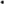 3. Бюджетная эффективность реализации Программы рассчитывается в несколько этапов:         3.1. Степень реализации основных мероприятий, приоритетных основных мероприятий и мероприятий ведомственных целевых программ, финансируемых за счет средств  бюджета района,  безвозмездных поступлений в  бюджет района,  бюджетов поселений, оценивается как доля мероприятий, выполненных в полном объеме.Степень реализации основных мероприятий, приоритетных основных мероприятий и мероприятий ведомственных целевых программ, муниципальной  программы составляет 0,98.         3.2. Степень соответствия запланированному уровню расходов за счет средств  бюджета поселения,  безвозмездных поступлений в  бюджет поселения   оценивается как отношение фактически произведенных в отчетном году бюджетных расходов на реализацию муниципальной  программы к их плановым значениям.Степень соответствия запланированному уровню расходов: 2975,2 тыс.рублей /3033,2 тыс.рублей= 0,983.3. Эффективность использования средств  бюджета  поселения рассчитывается как отношение степени реализации основных мероприятий, приоритетных основных мероприятий и мероприятий ведомственных целевых программ к степени соответствия запланированному уровню расходов за счет средств бюджета поселения, безвозмездных поступлений в  бюджет поселения.Эффективность использования финансовых ресурсов на реализацию муниципальной  программы:1/1,03= 0,90, в связи, с чем бюджетная эффективность реализацииМуниципальной программы является высокойУровень реализации муниципальной  программы в целом1,5 х 0,5 + 1 х 0,3 + 1,11 х 0,2 = 0.80, в связи, с чем уровень реализации муниципальной  программы является высокий.Раздел 7. Предложения по дальнейшей реализации ПрограммыПредложения по дальнейшей реализации Программы отсутствуют.Приложение 1к отчету о реализации муниципальной программы Семикаракорского городского поселения«Муниципальное имущество» за 2022 годСВЕДЕНИЯо выполнении основных мероприятий, приоритетных основных мероприятий, мероприятий, приоритетных  мероприятий, а также контрольных событий  муниципальной программы Семикаракорского городского поселения «Муниципальное имущество» за 2022г.Приложение 2к отчету о реализации муниципальной программы Семикаракорского городского поселения«Муниципальное имущество» за 2022 годСведения об использовании бюджетных ассигнований и внебюджетных средствна реализацию муниципальной программы Семикаракорского городского поселения«Муниципальное имущество» за 2022 годПриложение 3к отчету о реализации муниципальной программы Семикаракорского городского поселения«Муниципальное  имущество» за 2022 годСВЕДЕНИЯо достижении значений показателей муниципальной программы Семикаракорского городского поселения «Муниципальное  имущество»                          от 27.02.2023 № 145№ п/пНомер и наименование <1>Ответственный 
 исполнитель, соисполнитель, участник  
(должность/ ФИО)Плановый срок окончания реализацииФактический срокФактический срокРезультатыРезультатыПричины не реализации/ реализации не в полном объеме№ п/пНомер и наименование <1>Ответственный 
 исполнитель, соисполнитель, участник  
(должность/ ФИО)Плановый срок окончания реализацииначала реализацииокончания реализациизаплани-рованныедостигнутыеПричины не реализации/ реализации не в полном объеме1234567891Основное мероприятие 1Налог на имущество организаций, земельный налог на территории СНТ "Пищевик"отдел финансово-экономического и бухгалтерского учетав течение года01.01.202231.12.2022  Оплата налога на имущество организацийОплата налога на имущество организацийВыполнено в полном объеме2Основное мероприятие 2Услуги видеомониторинга на территории Семикаракорского городского поселениязаместитель главы Администрации Семикаракорского городского поселения по городскому хозяйству, заведующий отделом архитектуры, градостроительства и земельно-имущественных отношений Администрации Семикаракорского городского поселения -главный архитектор; муниципальные служащие Администрации Семикаракорского городского поселенияв течение года01.01.202231.12.2022Полное обслуживание камер видеонаблюденияПолное обслуживание камер видеонаблюденияВ полном объеме не исполнено3Основное мероприятие 3Межевание и постановка на государственный кадастровый учет земельных участков, расположенных на территории Семикаракорского городского поселения заместитель главы Администрации Семикаракорского городского поселения по городскому хозяйству, заведующий отделом архитектуры, градостроительства и земельно-имущественных отношений Администрации Семикаракорского городского поселения -главный архитектор; муниципальные служащие Администрации Семикаракорского городского поселенияв течение года01.01.202231.12.2022Межевание и постановка на государственный кадастровый учет земельных участковМежевание и постановка на государственный кадастровый учет земельных участковВыполнено в полном объеме4Основное мероприятие 4 Изготовление технической и проектной документациизаместитель главы Администрации Семикаракорского городского поселения по городскому хозяйству, заведующий отделом архитектуры, градостроительства и земельно-имущественных отношений Администрации Семикаракорского городского поселения -главный архитекторв течение года01.01.202231.12.2022Изготовление технических плановИзготовление технических плановВыполнено в полном объеме5Основное мероприятие 5Отчисления на капитальный ремонт региональному оператору по неприватизированным квартирамотдел финансово-экономического и бухгалтерского учетав течение года01.01.202231.12.2022Оплата региональному оператору отчислений на капитальный ремонтОплата региональному оператору отчислений на капитальный ремонтВыполнено в полном объеме6Основное мероприятие 6 Оплата коммунальных услуг за жилые помещения, находящиеся в муниципальной собственности МО "Семикаракорское городское поселение", в т.ч. КЗ 2300,52отдел финансово-экономического и бухгалтерского учетав течение года01.01.202231.12.2022Оплата коммунальных услугОплата коммунальных услугВ полном объеме не исполнено7Основное мероприятие 7Проведение строительно-технической экспертизы для проведения обследования многоквартирных жилых домов на предмет аварийности, расположенных по адресу: Ростовская область, г.Семикаракорск, пр-т В.А.Закруткина,43; ул. Калинина, 323; 1-й переулок, 254заместитель главы Администрации Семикаракорского городского поселения по городскому хозяйству, заведующий отделом архитектуры, градостроительства и земельно-имущественных отношений Администрации Семикаракорского городского поселения -главный архитекторв течение года01.01.202231.12.2022Проведение  строительно-технической экспертизыПроведение  строительно-технической экспертизыВыполнено в полном объеме8Основное мероприятие 8Транспортный налог заместитель главы Администрации Семикаракорского городского поселения по городскому хозяйству, заведующий отделом архитектуры, градостроительства и земельно-имущественных отношений Администрации Семикаракорского городского поселения –главный архитекторв течение года01.01.202231.12.2022Оплата транспортного налогаОплата транспортного налогаВыполнено в полном объеме9Основное мероприятие 9Приобретение тракторазаместитель главы Администрации Семикаракорского городского поселения по городскому хозяйству, заведующий отделом муниципального хозяйствав течении года01.01.202231.12.2022Приобретение трактораПриобретение трактораВыполнено в полном объеме10Основное мероприятие 10 Приобретение отвала для трактора для очистки снегазаместитель главы Администрации Семикаракорского городского поселения по городскому хозяйству, заведующий отделом муниципального хозяйствав течении года01.01.202231.12.2022Приобретение отвала для трактора для очистки снегаПриобретение отвала для трактора для очистки снегаВ полном объеме не исполнено11Основное мероприятие 11 Оценка муниципального имущества заместитель главы Администрации Семикаракорского городского поселения по городскому хозяйству, заведующий отделом архитектуры, градостроительства и земельно-имущественных отношений Администрации Семикаракорского городского поселения -главный архитекторНаименование муниципальной программы, подпрограммы, основного мероприятия<4>Источники финансированияОбъемрасходов(тыс. рублей), предусмотренныхОбъемрасходов(тыс. рублей), предусмотренныхФактические 
расходы (тыс. рублей),
<1>Наименование муниципальной программы, подпрограммы, основного мероприятия<4>Источники финансирования муниципальной программой сводной бюджетной росписьюФактические 
расходы (тыс. рублей),
<1>12345Муниципальная программа Семикаракорского городского поселения
«Муниципальное  имущество»Всего3033,23033,22975,3Муниципальная программа Семикаракорского городского поселения
«Муниципальное  имущество»бюджет районаМуниципальная программа Семикаракорского городского поселения
«Муниципальное  имущество»безвозмездные поступления в бюджет района, <2>Муниципальная программа Семикаракорского городского поселения
«Муниципальное  имущество»в том числе за счет средств:Муниципальная программа Семикаракорского городского поселения
«Муниципальное  имущество»- областного бюджета Муниципальная программа Семикаракорского городского поселения
«Муниципальное  имущество» - федерального бюджетаМуниципальная программа Семикаракорского городского поселения
«Муниципальное  имущество» - Фонда содействия реформированию ЖКХМуниципальная программа Семикаракорского городского поселения
«Муниципальное  имущество» - Федерального фонда обязательного медицинского страхованияМуниципальная программа Семикаракорского городского поселения
«Муниципальное  имущество»- Пенсионного фонда Российской ФедерацииМуниципальная программа Семикаракорского городского поселения
«Муниципальное  имущество»бюджет  поселений<2>3033,23033,22975,2Муниципальная программа Семикаракорского городского поселения
«Муниципальное  имущество»внебюджетные источники<2>Основное мероприятие 1Налог на имущество организаций, земельный налог на территории СНТ "Пищевик"3,93,93,9Основное мероприятие 2Услуги видеомониторинга на территории Семикаракорского городского поселения175,2175,2153,3Основное мероприятие 3Межевание и постановка на государственный кадастровый учет земельных участков, расположенных на территории Семикаракорского городского поселения276,5276,5276,5Основное мероприятие 4Отчисления на капитальный ремонт региональному оператору по неприватизированным квартирам42,542,542,5Основное мероприятие 5Оплата коммунальных услуг за жилые помещения, находящиеся в муниципальной собственности МО "Семикаракорское городское поселение", в т.ч. КЗ 2300,529,09,04,0Основное мероприятие 6Проведение строительно-технической экспертизы для проведения обследования многоквартирных жилых домов на предмет аварийности, расположенных по адресу: Ростовская область, г.Семикаракорск, пр-т В.А.Закруткина,43; ул. Калинина, 323; 1-й переулок, 25436,036,036,0Основное мероприятие 7Транспортный налог 4,64,64,6Основное мероприятие 8Изготовление технической и проектной документации107,0107,0107,0Основное мероприятие 9Приобретение трактора 2100,02100,02100,0Основное мероприятие 10Приобретение отвала для трактора для очистки снега272,5272,5260,0Основное мероприятие 11Оценка муниципального имущества32,532,523,5Основное мероприятие 12Проведение кадастровых работ по изготовлению технического плана на автомобильную дорогу, расположенную по адресу: г. Семикаракорск, ул. Авилова10,010,0-№ п/п№ п/пНомер и наименованиеНомер и наименованиеЕдиницаизмеренияЗначения показателя муниципальной программы, подпрограммы муниципальной программыЗначения показателя муниципальной программы, подпрограммы муниципальной программыЗначения показателя муниципальной программы, подпрограммы муниципальной программыЗначения показателя муниципальной программы, подпрограммы муниципальной программыЗначения показателя муниципальной программы, подпрограммы муниципальной программыЗначения показателя муниципальной программы, подпрограммы муниципальной программыОбоснование отклонений 
 значений показателя   на конец  отчетного года (при наличии)Обоснование отклонений 
 значений показателя   на конец  отчетного года (при наличии)Обоснование отклонений 
 значений показателя   на конец  отчетного года (при наличии)№ п/п№ п/пНомер и наименованиеНомер и наименованиеЕдиницаизмеренияГод, предшествующий отчетномуОтчетный годОтчетный годОтчетный годОтчетный годОтчетный годОбоснование отклонений 
 значений показателя   на конец  отчетного года (при наличии)Обоснование отклонений 
 значений показателя   на конец  отчетного года (при наличии)Обоснование отклонений 
 значений показателя   на конец  отчетного года (при наличии)№ п/п№ п/пНомер и наименованиеНомер и наименованиеЕдиницаизмеренияГод, предшествующий отчетномупланпланфактфактфактОбоснование отклонений 
 значений показателя   на конец  отчетного года (при наличии)Обоснование отклонений 
 значений показателя   на конец  отчетного года (при наличии)Обоснование отклонений 
 значений показателя   на конец  отчетного года (при наличии)12223455566677Муниципальная  программа Семикаракорского городского поселения «Муниципальная политика»Муниципальная  программа Семикаракорского городского поселения «Муниципальная политика»Муниципальная  программа Семикаракорского городского поселения «Муниципальная политика»Муниципальная  программа Семикаракорского городского поселения «Муниципальная политика»Муниципальная  программа Семикаракорского городского поселения «Муниципальная политика»Муниципальная  программа Семикаракорского городского поселения «Муниципальная политика»Муниципальная  программа Семикаракорского городского поселения «Муниципальная политика»Муниципальная  программа Семикаракорского городского поселения «Муниципальная политика»Муниципальная  программа Семикаракорского городского поселения «Муниципальная политика»Муниципальная  программа Семикаракорского городского поселения «Муниципальная политика»Муниципальная  программа Семикаракорского городского поселения «Муниципальная политика»Муниципальная  программа Семикаракорского городского поселения «Муниципальная политика»Муниципальная  программа Семикаракорского городского поселения «Муниципальная политика»1.Доля приватизированных объектов недвижимого имущества в общем количестве объектов недвижимого имущества, учтенных в Реестре, подлежащих приватизацииДоля приватизированных объектов недвижимого имущества в общем количестве объектов недвижимого имущества, учтенных в Реестре, подлежащих приватизациипроцентыпроценты7676797979797979Показатель соответствует плановому 2Доходы от сдачи в аренду имущества и земельных участков, находящегося в муниципальной собственностиДоходы от сдачи в аренду имущества и земельных участков, находящегося в муниципальной собственноститыс.руб.тыс.руб.8080100100100201,12201,12201,12Превышение планового значения  показателя обусловлено  увеличением количества переданного в аренду имущества3Доля зарегистрированных объектов недвижимого имущества в общем количестве объектов недвижимого имущества, учтенных в РеестреДоля зарегистрированных объектов недвижимого имущества в общем количестве объектов недвижимого имущества, учтенных в Реестрепроцентыпроценты7676828282828282Показатель соответствует плановому 4Доля объектов недвижимого имущества, поставленных на кадастровый учет, в общем количестве объектов недвижимого имущества подлежащих постановке на кадастровый учетДоля объектов недвижимого имущества, поставленных на кадастровый учет, в общем количестве объектов недвижимого имущества подлежащих постановке на кадастровый учетпроцентыпроценты7575808080808080Показатель соответствует плановому 5Доля земельных участков, сформированных и поставленных на кадастровый учет, в общем количестве земельных участков сформированных и подлежащих постановке на кадастровый учетДоля земельных участков, сформированных и поставленных на кадастровый учет, в общем количестве земельных участков сформированных и подлежащих постановке на кадастровый учетпроцентыпроценты7979929292929292Показатель соответствует плановому 